Dunn County 4-H/FFA Meat Animal Project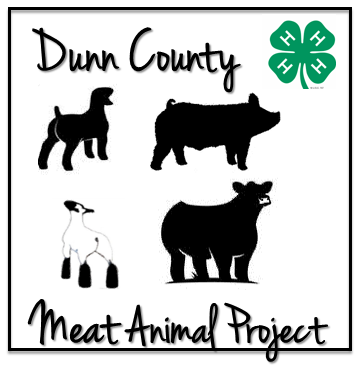 Educational Requirement Report (2019)This sheet must be completed and turned into the Extension Office by 4:30pm on June 21, 2019Please make an effort to answer questions completely to avoid this document being returned as ineligible. ___________________________________		_________________________________Project Member Signature					Parent's Member SignatureEducational Requirements: To complete the educational requirements for 2019, you must attend a Rules Meeting, take and complete and turn in your certificate for YQCA, and then complete one other educational event. If there is no official sign in for your educational event, be sure to fill out this form, make a copy for your files, and turn in the original to the Extension Office. Make sure to approve educational points if you’re questioning them. The Meat Animal Committee reserves the right to deny unacceptable educational points.Forms must be submitted to the Extension Office no later than 4:30 pm on June, 21, 2019. This will include educational programs attended or presented. Members failing to submit Educational Requirements prior to June 21, 2019 will not be allowed to sell their animals at the sale.It is your responsibility to understand the MAP rules. Please be sure you have read and understood them before turning in any educational points forms.  Please check the Dunn County UW Extension Website under MAP (4-H Resources page) for approved educational opportunities. Return to:		Dunn County UW-Extension Office			4-H/FFA Meat Animal Project			3001 US Hwy 12 E, Suite 102			Menomonie, WI  54751			Name and Club:Name and Club:Name and Club:Name and Club:Name and Club:Name and Club:Name and Club:Name and Club:Name and Club:Name and Club:Species (check one)BeefSheepSwineMeat GoatCommittee Approval:What was the name of the educational workshop you attended?What was the name of the educational workshop you attended?What was the name of the educational workshop you attended?What was the name of the educational workshop you attended?What was the name of the educational workshop you attended?What was the name of the educational workshop you attended?What was the name of the educational workshop you attended?What was the name of the educational workshop you attended?What was the name of the educational workshop you attended?What was the name of the educational workshop you attended?Date held? / Where was it held?Date held? / Where was it held?Date held? / Where was it held?Date held? / Where was it held?Date held? / Where was it held?Date held? / Where was it held?Date held? / Where was it held?Date held? / Where was it held?Date held? / Where was it held?Date held? / Where was it held?Please list three things you learned at this educational event:Please list three things you learned at this educational event:Please list three things you learned at this educational event:Please list three things you learned at this educational event:Please list three things you learned at this educational event:Please list three things you learned at this educational event:Please list three things you learned at this educational event:Please list three things you learned at this educational event:Please list three things you learned at this educational event:Please list three things you learned at this educational event:Why are each of these things important for you to know?Why are each of these things important for you to know?Why are each of these things important for you to know?Why are each of these things important for you to know?Why are each of these things important for you to know?Why are each of these things important for you to know?Why are each of these things important for you to know?Why are each of these things important for you to know?Why are each of these things important for you to know?Why are each of these things important for you to know?How are you going to use what you learned in your Meat Animal Project? (If you’re not, you should find another educational event!)How are you going to use what you learned in your Meat Animal Project? (If you’re not, you should find another educational event!)How are you going to use what you learned in your Meat Animal Project? (If you’re not, you should find another educational event!)How are you going to use what you learned in your Meat Animal Project? (If you’re not, you should find another educational event!)How are you going to use what you learned in your Meat Animal Project? (If you’re not, you should find another educational event!)How are you going to use what you learned in your Meat Animal Project? (If you’re not, you should find another educational event!)How are you going to use what you learned in your Meat Animal Project? (If you’re not, you should find another educational event!)How are you going to use what you learned in your Meat Animal Project? (If you’re not, you should find another educational event!)How are you going to use what you learned in your Meat Animal Project? (If you’re not, you should find another educational event!)How are you going to use what you learned in your Meat Animal Project? (If you’re not, you should find another educational event!)